Pressemeldung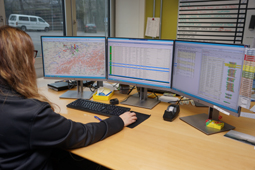 Die Wanko-Suite wurde jetzt als die erste Logistik-Software für alle drei Bereiche Lager, Transport und Telematik vollständig vom Fraunhofer IML in Dortmund validiert. Quelle: WankoWanko – Erstes Unternehmen mit vollständig validierter Logistik-Software-SuiteAinring, 8. Oktober 2020 - Die Wanko-Suite wurde jetzt als die erste Logistik-Software für alle drei Bereiche Lager, Transport und Telematik vollständig vom Fraunhofer IML in Dortmund validiert.Das Fraunhofer Institut Dortmund bietet eine einzigartige Plattform für Logistik-Software für Unternehmen aus der Branche an. Bereits seit 20 Jahren werden dort Warehousemanagement Systeme validiert, sprich auf Funktionalität und Kernkompetenzen untersucht und verifiziert.Wanko ist das erste Unternehmen in Europa, dessen komplette Software-Suite in den drei Bereichen Lager, Transport und Telematik vom Fraunhofer Institut in Dortmund validiert wurde und das entsprechende Validierungssiegel trägt. Die Softwareschmiede ist seit 48 Jahren auf dem Logistikmarkt daheim und bietet umfassende Funktionen, hohe Qualität und branchenspezifische Lösungen.Eine Erstvalidierung ist für alle Beteiligten immer etwas Besonderes, da es viel Analyse- und Abstimmungsbedarf gibt. Nimmt man die drei Bereiche Tourenplanung, Lager und Telematik Software zusammen, wurden diese vom Fraunhofer IML auf über 6.000 verschiedene Aspekte der Funktionalität untersucht. Während der sehr intensiven Tage konnten beiden Seiten viele weitere Erkenntnisse sammeln.„Für uns ist das ein weiterer Schritt auf dem Weg in eine erfolgreiche Zukunft“, betont HR&Marketing Leiter Christian Schulz. „Wir sind im laufenden Jahr trotz Corona weiter gewachsen, haben eine Staatspreissiegerin unter den Auszubildenden, zertifizieren 28 Projektmanager nach IPMA, haben neue Kunden gewonnen und sind nun die ersten überhaupt, deren komplette Software-Suite IML-validiert ist.“Pressekontakt:WANKO Informationslogistik GmbHChristian SchulzGewerbestraße 1D-83404 Ainring (Germany)Tel: ++49 (0) 86 54 / 483-193Email: christian.schulz@wanko.de